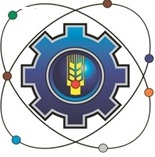 Министерство образования Московской областиГосударственное бюджетное профессиональное образовательное учреждение Московской области «Щелковский колледж»(ГБПОУ МО «Щелковский колледж»)Рабочая программа производственной практикиПМ.03. Выполнение окрашивания волоспрофессия 43.01.02 Парикмахер2020г.      Рабочая программа производственной практики разработана в соответствии с требованиями федерального государственного образовательного стандарта СПО  по профессии  43.01.02 Парикмахер Организация-разработчик:Государственное бюджетное профессиональное образовательное учреждение Московской области «Щелковский колледж» (ГБПОУ МО «Щелковский колледж»).Разработчик:___________________________________________________________________________И. О. Ф., должность, категория, ученая степень, звание.Рецензент ___________________________________________________________________________И. О. Ф., должность, категория,  ученая степень, звание, место работы.РАССМОТРЕНАпредметной (цикловой)комиссией___________________________________________________________________от «____»_______20____г.протокол № ____________Председатель ПЦК_____________ И.О. Фамилия	СОДЕРЖАНИЕ                                                                                                                                                                  стр.1.Паспорт программы производственной практики                                           41.1.Область применения рабочей программы производственной практики1.2.Цели и задачи программы производственной практики2.Тематический план и содержание производственной практики                   63.Условия реализации программы производственной практики                     73.1.Общие требования к организации производственной практики               3.2.Характеристика рабочих мест4.Контроль и оценка результатов освоения программы производственной практики                                                                                                                8     5.Квалификационная характеристика профессии                                            101.ПАСПОРТ  РАБОЧЕЙ  ПРОГРАММЫ  ПРОИЗВОДСТВЕННОЙ ПРАКТИКИ1.1.Область применения программыПрограмма производственной практики является частью программы подготовки квалифицированных рабочих, служащих по профессии 43.01.02 Парикмахер1.2.Цели и задачи производственной практики	Целью производственной практики  по профессиональному модулю ПМ.03 Выполнение окрашивания волос  является:-комплексное освоение обучающимися видов профессиональной деятельности (ВПД): выполнение окрашивания волос .-формирование общих и профессиональных компетенций:ОК 1. Понимать сущность и социальную значимость своей будущей профессии, проявлять к ней устойчивый интерес.ОК 2. Организовывать собственную деятельность, исходя из цели и способов ее достижения, определенных руководителем.ОК 3. Анализировать рабочую ситуацию, осуществлять текущий и итоговый контроль, оценку и коррекцию собственной деятельности, нести ответственность за результаты своей работы.ОК4. Осуществлять поиск информации, необходимой для эффективного выполнения профессиональных, задач.ОК5. Использовать информационно-коммуникационные технологии в профессиональной деятельности.ОК 6. Работать в команде, эффективно общаться с коллегами, руководством, клиентами.ОК 7. Исполнять воинскую обязанность, в том числе с применением полученных профессиональных знаний (для юношей).ПК 3.1. Выполнять подготовительные работы по обслуживанию клиентов.ПК 3.2. Выполнять окрашивание и обесцвечивание волос.ПК 3.3. Выполнять колорирование волос.ПК 3.4. Выполнять заключительные работы по обслуживанию клиентов.	В ходе производственной практики обучающийся должен получить практический опыт:- организации подготовительных работ по обслуживанию клиентов;- выполнения окрашивания, обесцвечивания и колорирования волос красителями разных групп; - выполнения заключительных, работ по обслуживанию клиентовОбучающийся должен уметь: - организовывать рабочее место: подбирать препараты для окрашивания волос; - пользоваться парикмахерским инструментом; - выполнять все виды окрашивания  в соответствии с инструкционно - технологической картой;- производить коррекцию выполненной работы;- выполнять заключительные работы по обслуживанию клиентов;  знать:- состав и свойства профессиональных препаратов;- современные направления моды в парикмахерском искусстве;- нормы расхода препаратов, времени на выполнение работ;- технологии окрашивания волос; критерии оценки качества выполненной работыЗадачами производственной практики являются:-закрепление и совершенствование приобретенного в процессе обучения опыта практической деятельности обучающихся в сфере изучаемой профессии;-развитие общих и профессиональных компетенций;-освоение современных производственных процессов, технологий;-адаптация обучающихся к конкретным условиям деятельности предприятий различных организационно-правовых форм.
Рекомендуемое количество часов на   производственную практику:  180 часов   2. Содержание  производственной  практики ПМ.02 Выполнение химической  завивки волос.2.1  ТЕМАТИЧЕСКИЙ   ПЛАН   И   СОДЕРЖАНИЕ   ПРОИЗВОДСТВЕННОЙ  ПРАКТИКИ3.УСЛОВИЯ РЕАЛИЗАЦИИ ПРОИЗВОДСТВЕННОЙ ПРАКТИКИ:3.1. Общие требования к организации производственной практики 	Производственная практика проводится после изучения теоретической части МДК.03 и учебной практики УП.03  по профессиональному модулю ПМ.03. Выполнение окрашивания волос.Производственная практика проводится на основе договоров.Производственная практика заканчивается дифференцированным зачетом в виде отчета.3.2. Характеристика рабочих мест:	Требования к  минимальному  материально- техническому  оснащению парикмахерских:парикмахерские кресла,зеркала,столики для инструментов и препаратов,мойки для мытья волос,сушуары,стерилизаторы,бактерицидные лампы,климазон,кондиционер,водонагреватель,профессиональные препараты.3.2. Требования к условиям проведения производственной практикиРеализация рабочей программы производственной практики предполагает проведение  производственной практики на предприятиях/ в организациях на основе прямых договоров, заключаемых между образовательным учреждением и каждым предприятием/организацией, куда направляется обучающийся. Производственная практика должна проводиться в организациях, направление деятельности которых соответствует профилю подготовки обучающихся.Результатом практики предполагается сдача дневника производственной практики, характеристики (аттестационного листа) с места прохождения практики, отчета о прохождении практики.3.3. Требования к отчету о прохождении производственной практики	Колледж  обеспечивает обучающихся  программой практики, закрепляет руководителя практики.  	Во время пребывания на практике обучающийся  должен составить отчет о практике:К отчету прикладываются:•	задание  практики;•	заполненный по всем разделам дневник практики, подписанный руководителями практики от колледжа и от предприятия, заверенный печатью предприятия; •	аттестационный лист о формировании компетенций, подписанный руководителем практики от колледжа и от предприятия;•	отзыв (характеристику) руководителя практики от предприятия о работе обучающегося в период практики с оценкой уровня и оперативности выполнения им задания по практике, отношения к выполнению программы практики, заверенный подписью и печатью.4. КОНТРОЛЬ И ОЦЕНКА РЕЗУЛЬТАТОВ ОСВОЕНИЯ РАБОЧЕЙ ПРОГРАММЫ ПРОИЗВОДСТВЕННОЙ ПРАКТИКИКонтроль и оценка результатов освоения программы производственной практики осуществляется преподавателями профильных дисциплин и (или) преподавателями профессионального цикла, в процессе проведения занятий, а также выполнения обучающимися учебно-производственных работ. Аттестация по производственной практике осуществляется в форме дифференцированного зачета.Формы и методы контроля и оценки результатов обучения должны позволять проверять у обучающихся не только сформированность профессиональныхкомпетенций, но и развитие общих компетенций и обеспечивающих их умений.СОГЛАСОВАНОПредставители  работодателя:__________________________________________________«____»_____________20___ г.УТВЕРЖДАЮДиректор__________ Ф. В. Бубич «____»____________20___ г.Кодпрофессиональных компетенцийНаименования профессионального модуляКоличество часов Виды работ1234ПК 3.1.ПК 3.2.ПК 3.3.ПМ.03 Выполнение окрашивания волос180Выполнение работ по окрашиванию волосПК 3.1.ПК 3.2.ПК 3.3.ПМ.03 Выполнение окрашивания волос180Выполнение работ по окрашиванию волосПК 3.1.ПК 3.2.ПК 3.3.ПМ.03 Выполнение окрашивания волос180Промежуточная аттестация в форме дифференцированного зачетаВСЕГО часов ВСЕГО часов 180Наименование ПМ, ВПД, ПКНаименование ПМ, ВПД, ПКСодержание учебного материала и практические занятий обучающихсяСодержание учебного материала и практические занятий обучающихсяОбъемчасовУровеньосвоенияПМ 03. Выполнение окрашивания волосПМ 03. Выполнение окрашивания волосПМ 03. Выполнение окрашивания волосПМ 03. Выполнение окрашивания волосТема № 1.Подготовительные и заключительные работы при выполнении окрашивания волос.СодержаниеСодержаниеСодержание2-3Тема № 1.Подготовительные и заключительные работы при выполнении окрашивания волос.1.1.Выполнение организации рабочего места, подготовка белья, приспособлений, диагностика волос, проба начувствительность кожи, выбор красителя, выбор окислителя, приготовление состава.Выполнение мытья головы, нанесение нейтрализующих составов. Нанесение стабилизаторов цвета.Сушка волос.Контроль качества окраски волос.Заключительные работы по обслуживанию клиентов.63Тема № 2. Выполнение окрашивания волос.СодержаниеСодержаниеСодержаниеТема № 2. Выполнение окрашивания волос.1.1.Выполнение окрашивания коротких волос красителем I группы-выполнение подготовительных работ.-выполнение окрашивания коротких волос красителями I группы.-заключительные работы по обслуживанию клиентов.6Тема № 2. Выполнение окрашивания волос.2.2.Выполнение окрашивания длинных волос красителем I группы-выполнение подготовительных работ.-выполнение окрашивания длинных волос красителями I группы.-заключительные работы по обслуживаниюклиентов.6Тема № 2. Выполнение окрашивания волос.3.3. Выполнение повторного окрашивания волос.-выполнение подготовительных работ.-выполнение повторного окрашивания волос-заключительные работы по обслуживаниюклиентов.6Тема № 2. Выполнение окрашивания волос.4.4.Выполнение окрашивания коротких волос красителем II группы-выполнение подготовительных работ.-выполнение окрашивания коротких волоскрасителями II группы.-заключительные работы по обслуживаниюклиентов.6Тема № 2. Выполнение окрашивания волос.5.5. Выполнение окрашивания длинных волос красителем II группы-выполнение подготовительных работ.-выполнение окрашивания длинных волоскрасителями II группы.-заключительные работы по обслуживаниюклиентов.6Тема № 2. Выполнение окрашивания волос.6.6. Выполнение окрашивания седых волос красителем II группы-выполнение подготовительных работ.-выполнение окрашивания седых волоскрасителями II группы.-заключительные работы по обслуживаниюклиентов.6Тема № 2. Выполнение окрашивания волос.7.7.Выполнение окрашивания волос красителем II группы осветляющей серией-выполнение подготовительных работ.-выполнение окрашивания волос красителем II группы осветляющей серией-заключительные работы по обслуживаниюклиентов.6Тема № 2. Выполнение окрашивания волос.8.8.Выполнение тонирования волос красителями III группы.-выполнение подготовительных работ.-выполнение тонирования волос красителямиIII группы.-заключительные работы по обслуживанию клиентов.6Тема № 2. Выполнение окрашивания волос.9.9. Выполнение окрашивания красителем IY группы Хной.-выполнение подготовительных работ.-выполнение окраски волос хной- заключительные работы по обслуживанию клиентов.6Тема № 2. Выполнение окрашивания волос.10.10.Выполнение окрашивания красителем IY группы Хной и Басмой.-выполнение подготовительных работ.-выполнение окраски волос хной и басмой- заключительные работы по обслуживанию клиентов.6Тема № 2. Выполнение окрашивания волос.11.11.Выполнение мелирования волос при помощи шапочки.-выполнение подготовительных работ.-выполнение мелирования волос при помощи шапочки- заключительные работы по обслуживанию клиентов6Тема № 2. Выполнение окрашивания волос.12.12. Выполнение мелирования волос при помощи фольги.-выполнение подготовительных работ.-выполнение мелирования волос при помощифольги.- заключительные работы по обслуживаниюклиентов.6Тема № 2. Выполнение окрашивания волос.13.13. Выполнение тонирования волос красителями III группы. Устранения не желательных оттенков тонирующими красителями.-выполнение подготовительных работ.-выполнение тонирования волос красителямитретьей группы.-выполнение устранения не желательныхоттенков тонирующими красителями.- заключительные работы по обслуживаниюклиентов.6Тема № 2. Выполнение окрашивания волос.14.14. Выполнение колорирования волос методом «Контур»-выполнение подготовительных работ.-выполнение колорирования волос методом«Контур».-выполнение заключительных работ пообслуживанию клиентов.6Тема № 2. Выполнение окрашивания волос.15.15.Выполнение современного окрашивания «Омбре» -выполнение подготовительных работ.-выполнение колорирования волос методом  «Омбре»-выполнение заключительных работ по обслуживанию клиентов.6Тема № 2. Выполнение окрашивания волос.16.16.Выполнение окраски волос «Балаяж»-выполнение подготовительных работ.-выполнение окраски волос методом «Балаяж».-выполнение заключительных работ по обслуживанию клиентов.6Тема № 2. Выполнение окрашивания волос.17.17.Выполнение окраски волос «Пальмочки»-выполнение подготовительных работ.-выполнение окраски волос методом «Пальмочки».-выполнение заключительных работ по обслуживанию клиентов.6Тема № 2. Выполнение окрашивания волос.18.18.Выполнение экранирования-выполнение подготовительных работ.-выполнение окраски волос методом «экранирования».-выполнение заключительных работ по обслуживанию клиентов.6Тема № 2. Выполнение окрашивания волос.19.19.Выполнение декапирования (гоммаж)-выполнение подготовительных работ.-выполнение окраски волос методом «декапирования».-выполнение заключительных работ по обслуживанию клиентов.6Тема № 2. Выполнение окрашивания волос.20.20.Выполнение глубокого декапирования(неттуаяж)-выполнение подготовительных работ.-выполнение окраски волос методом глубокого «декапирования (неттуаяж)».-выполнение заключительных работ по обслуживанию клиентов.6Тема № 2. Выполнение окрашивания волос.21.21.Выполнение 3D окрашивание-выполнение подготовительных работ.-выполнение 3D окрашивание-выполнение заключительных работ по обслуживанию клиентов.6Тема № 2. Выполнение окрашивания волос.22.22.Выполнение брондирования волос-выполнение подготовительных работ.-выполнение окраски волос методом «брондирование».-выполнение заключительных работ по обслуживанию клиентов.6Тема № 2. Выполнение окрашивания волос.23.23.Выполнение окраски техники – Футуаш-выполнение подготовительных работ.-выполнение окраски волос методом «Футуаш».-выполнение заключительных работ по обслуживанию клиентов.6Тема № 2. Выполнение окрашивания волос.24.24.Выполнение окраски техники – Шатуш-выполнение подготовительных работ.-выполнение окраски волос методом «Шатуш».-выполнение заключительных работ по обслуживанию клиентов.6Тема № 2. Выполнение окрашивания волос.25.25.Выполнение окраски техники – Мрамор-выполнение подготовительных работ.-выполнение окраски волос методом «Мрамор».-выполнение заключительных работ по обслуживанию клиентов.6Тема № 2. Выполнение окрашивания волос.26.26.Выполнение окраски техники – Блики-выполнение подготовительных работ.-выполнение окраски волос методом «Блики».-выполнение заключительных работ по обслуживанию клиентов.6Тема № 2. Выполнение окрашивания волос.27.27.Выполнение окраски техники – Шарп-выполнение подготовительных работ.-выполнение окраски волос методом «Шарп».-выполнение заключительных работ по обслуживанию клиентов.6Тема № 2. Выполнение окрашивания волос.28.28.Выполнение окраски техники – Американ колорс-выполнение подготовительных работ.-выполнение окраски волос методом «Американ колорс».-выполнение заключительных работ по обслуживанию клиентов.6Дифференцированный зачетДифференцированный зачетДифференцированный зачетДифференцированный зачет6	                          Всего	                          Всего	                          Всего	                          Всего
        180Результаты (освоенныепрофессиональныекомпетенции)Основные показатели оценки результатаФормы и методы контроля и оценкиПК 3.1. Выполнение подготовительных работ по обслуживаниюклиентов.-приспособления иинструменты подобраны верно в соответствии с выполняемыми видами работ;-проведена диагностика волос, анализ состояния волос, подобранысоответствующие красители;-рабочее место организовано в соответствии свыполняемыми видами работ;-грамотное проведение диалога с клиентом, подобран желаемый цвет, техника окрашивания, договоренность стоимости услуги;-произведено мытье рук и дезинфекция инструментов;-проведение теста на восприимчивость краски дляволос.Результатынаблюдений, за деятельностью обучающегося впроцессе выполнения работ.Оценка	выполнения работДифференцированны й зачѐт по производственной практикеПК 3.2. Выполнение окрашивания иобесцвечивания волос.-препараты для окрашивания иобесцвечивания волос подобраны в соответствии структуре волос и видаокраски;-парикмахерские инструменты иприспособления подобраны верно;-все виды окрашивания и обесцвечивания волос выполняются в соответствии с инструкционно– технологической картой;-коррекция окрашивания иобесцвечивания произведена верно;ПК 3.3. Выполнение колорирования волос.-препараты дляколорирования волос подобраны в соответствии со структурой волос и вида окраски;-парикмахерские инструменты иприспособления подобраны верно;-все виды колорирования волос выполняются всоответствии с инструкционно–технологической картой;- коррекция колорирования произведена верно;ПК 3.4. Выполнение заключительных работ по обслуживаниюклиентов.-высушивание волос,расчесывание с приданием пышности волос.-консультация по уходу за окрашенными волосами-по желанию клиента укладка волос сиспользование стайлинга- расчет за услугуРезультаты (освоенные общие компетенции)Основные показатели оценки результатаФормы и методы контроля и оценкиОК 1. Понимать сущность и социальную значимость своей будущей профессии, проявлять к нейустойчивый интересДемонстрация интереса к профессиональнойдеятельности в процессе теоретического ипрактического обучения.Результатынаблюдений, за деятельностью обучающегося в процессе выполнения работ.Оценка выполнения работ Дифференцирован ный зачѐт по производственной практикеОК 2. Организовывать собственнуюдеятельность, исходя из цели и способов еедостижения, определенных руководителемПравильная (логичная и целесообразная)организация собственной профессиональнойдеятельности, постановка целей и выбор методов ее достижения, определение эффективности и качества решенияпрофессиональных задачРезультатынаблюдений, за деятельностью обучающегося в процессе выполнения работ.Оценка выполнения работ Дифференцирован ный зачѐт по производственной практикеОК 3. Анализировать рабочую ситуацию,осуществлять текущий и итоговый контроль, оценку и коррекциюсобственнойдеятельности, нести ответственность зарезультаты своей работыГрамотный анализситуации, определение алгоритма действий в данной ситуации,демонстрация осознания ответственности зарезультаты своей работыРезультатынаблюдений, за деятельностью обучающегося в процессе выполнения работ.Оценка выполнения работ Дифференцирован ный зачѐт по производственной практикеОК 4. Осуществлять поиск информации,необходимой для эффективного выполнения профессиональных задачДемонстрациярационального выбораметодов поиска, обработки и использованияинформации в процессе решенияпрофессиональных задачРезультатынаблюдений, за деятельностью обучающегося в процессе выполнения работ.Оценка выполнения работ Дифференцирован ный зачѐт по производственной практикеОК 5. Использовать информационно-коммуникационныеОбоснованноеиспользование информационно-Результатынаблюдений, за деятельностью обучающегося в процессе выполнения работ.Оценка выполнения работ Дифференцирован ный зачѐт по производственной практикетехнологии в профессиональной деятельностикоммуникационных технологий в процессе обученияОК 6. Работать в команде, эффективно общаться сколлегами, руководством, клиентамиСпособность кколлективной работе, демонстрация навыков корректного общения сколлегами, руководством, клиентами.ОК 7. Исполнять воинскую обязанность, в том числе с применением профессиональных знаний (для юношей)Своевременное получение приписного свидетельства, участие в военныхпатриотических мероприятиях,участие в военно-спортивных объединениях.